КС «Первомайский»ДЕ «Воейков»СОК «Семейный»СЦ «Юность»Исп. Синцева М.В.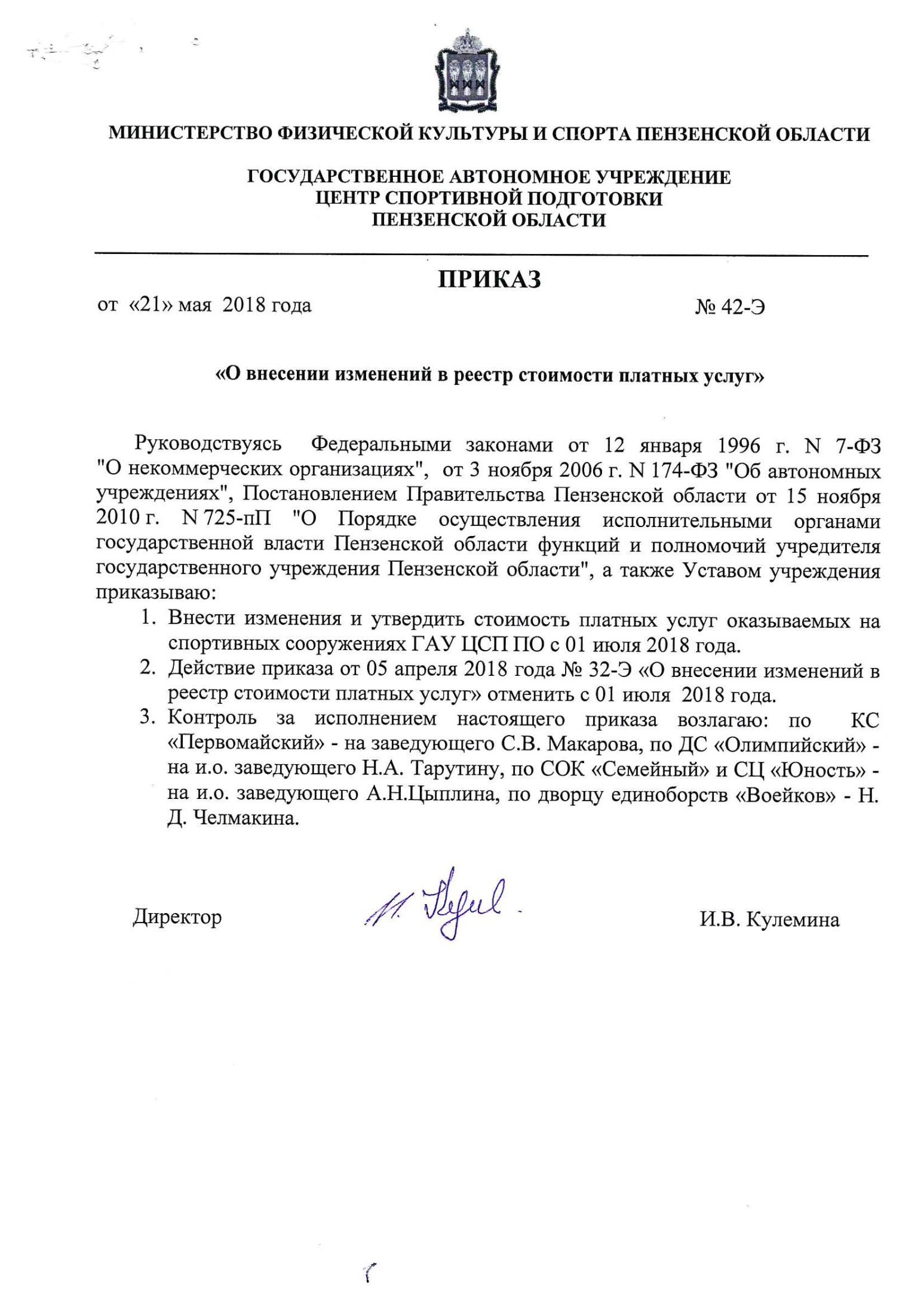 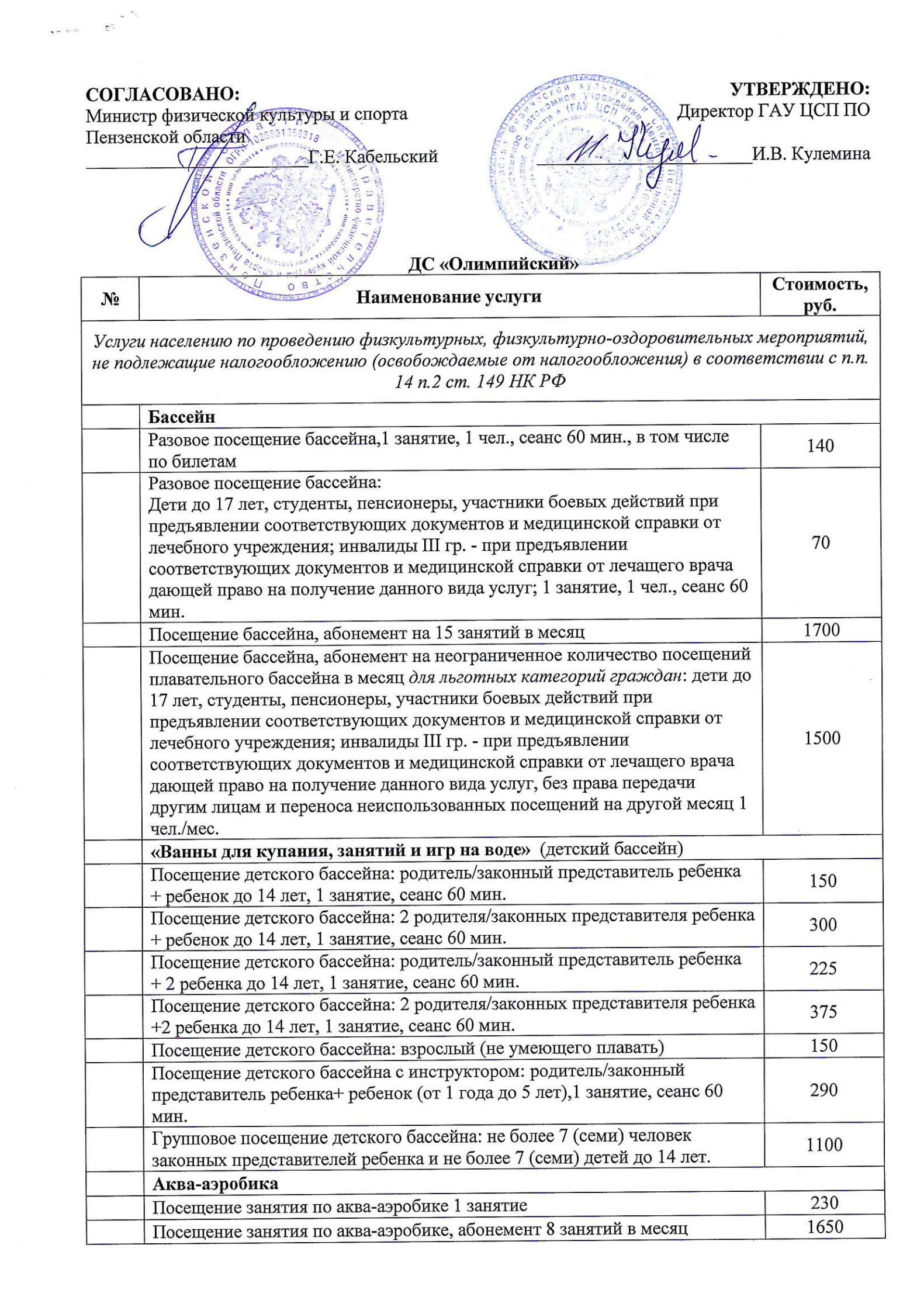 :Посещение занятия по аква-аэробике абонемент 4 занятия в месяц850Фитнес Фитнес Разовое посещение занятия по фитнес-аэробике, 1 занятие 250Посещение занятия в спортивной группе фитнес-аэробике, абонемент 15 занятий в месяц1700Посещение занятия по фитнес-аэробике, абонемент 10 занятий в месяц1500Посещение занятия по фитнес-аэробике, абонемент 5 занятий в месяц800Разовое посещение занятия по фитнес-аэробике, 1 индивидуальное занятие600Посещение занятия по фитнес-аэробике, индивидуальное занятие, абонемент 5 занятий в месяц 2000Посещение занятия по фитнес-аэробике, индивидуальное занятие, абонемент 15 занятий в месяц3800Посещение занятия по фитнес-аэробике, индивидуальное занятие, абонемент 10 занятий в месяц 3300Посещение комплексного занятия фитнес- зал+ бассейн, абонемент 10+10 занятий в месяц 2500Посещение комплексного занятия фитнес- зал+ аква-аэробика, 4+4 занятия в месяц 1200«Порт-де-бра»«Порт-де-бра»Разовое посещение занятия «Порт-де-бра», детская младшая группа 7-9 лет, 1 занятие170Разовое посещение занятия «Порт-де-бра», детская старшая группа 10-12 лет, 1 занятие190Разовое посещение занятия «Порт-де-бра», подростковая группа 13-16 лет, 1 занятие210Посещение занятия «Порт-де-бра», взрослая группы от 17+ лет, 1 занятие230Спортивно-оздоровительная группа раннего развития (в зале борьбы) Спортивно-оздоровительная группа раннего развития (в зале борьбы) Разовое посещение занятия, возраст от 2,5-3 лет (состав группы от 3 до 10 детей), 1 занятие170Разовое посещение занятия, возраст от 3-5 лет (состав группы от 3 до 20 детей), 1 занятие170Разовое посещение занятия, возраст от 5-7 лет (состав группы от 3 до 25 детей, 1 занятие170Тренажерный залТренажерный залРазовое посещение занятия в тренажерном зале, 1занятие (до 3-х часов), 1 час150Посещение занятия в тренажерном зале, абонемент 15 занятий в месяц1650Посещение занятия в тренажерном зале, абонемент 10 занятий в месяц1200Разовое посещение занятия в тренажерном зале, 1 индивидуальное занятие400Посещение занятия в тренажерном зале, индивидуальное занятие, абонемент 15 занятий в месяц3750Посещение занятия в тренажерном зале, индивидуальное занятие, абонемент 1 занятий в месяц3000Разовое посещение занятия в тренажерном зале, Ветераны ВОВ, участники боевых действий при предъявлении соответствующих документов и медицинской справки от лечебного учреждения; инвалиды III гр. - при предъявлении соответствующих документов и медицинской справки от лечащего врача дающей право на получение данного вида услуг, 1занятие (до 3-х часов), 1 час75Разовое посещение занятия в тренажерном зале в группе по системе физической подготовки «Функциональное многоборье», 1 занятие350Разовое посещение занятия в тренажерном зале в группе по системе физической подготовки «Функциональное многоборье», 1 индивидуальное занятие800ТеннисТеннисРазовое посещение закрытого теннисного корта с покрытием HARD, 1 час, до 4-х чел. 700Разовое посещение закрытого теннисного корта с покрытием HARD, в летний период (с 01июня по 31 августа), 1 час, до 4-х чел.350Разовое посещение занятия по настольному теннису, 1 час, до 4-х чел.130Предоставление спортсооружений во время проведения физкультурных, физкультурно-оздоровительных мероприятий, включая вспомогательные помещения, по договоруПредоставление спортсооружений во время проведения физкультурных, физкультурно-оздоровительных мероприятий, включая вспомогательные помещения, по договоруПредоставление спортсооружений во время проведения физкультурных, физкультурно-оздоровительных мероприятий, включая вспомогательные помещения, по договоруПредоставление спортсооружений во время проведения физкультурных, физкультурно-оздоровительных мероприятий, включая вспомогательные помещения, по договоруТеннисТеннисПредоставление закрытого теннисного корта с покрытием «HARD» , 1 час700Предоставление закрытого теннисного корта с покрытием «HARD» в летний период (с 01 июня по 31 августа), 1 час350Предоставление стола по настольному теннису, 1 час.130ВолейболВолейболПредоставление волейбольной площадки, 1 час900Предоставление волейбольной площадки в летний период ( с 01 июня по 31 августа), 1 час450Танцевальная площадкаТанцевальная площадкаПредоставление танцевальной площадки, 1 час900Предоставление танцевальной площадки в летний период ( с 01 июня по 31 августа), 1 час450Фитнес-залПредоставление фитнес-зала (малый зал), 1 час1200Предоставление фитнес-зала (малый зал) (на период 12-24 часа в месяц), 1 час1050Предоставление фитнес-зала (малый зал) (на период от 25 часов в месяц), 1 час850Предоставление фитнес-зала (большой зал), 1 час1550Предоставление фитнес-зала (большой зал) (на период 12-24 часа в месяц), 1 час1350Предоставление фитнес-зала (большой зал) (на период от 25 часов в месяц), 1 час1200БассейнБассейнПредоставление одной дорожки бассейна, 1 час.1800Предоставление бассейна (крытые, 50м.), включая вспомогательные помещения, 1 час11000Зал борьбыПредоставление зала борьбы, 1 час750Предоставление зала борьбы (на период 12-24 часа в месяц), 1 час600Предоставление зала борьбы (на период от 25 часов в месяц), 1 час500ФутболФутболПредоставление мини-футбольного поля, 1 час1400Предоставление мини-футбольного поля в летний период (с 01 июня по 31 августа), 1 час700Вспомогательные помещенияПредоставление спортивного зала для игровых видов спорта, 1 час2660Предоставление универсального спортивного зала, дворец спорта, 1 час8250Услуги по предоставлению конференц-зала, 1 час700Услуги, облагаемые НДС в размере 18%Услуги, облагаемые НДС в размере 18%Услуги, облагаемые НДС в размере 18%Услуги, облагаемые НДС в размере 18%Предоставление спортсооружений, включая вспомогательные помещения, по договоруПредоставление спортсооружений, включая вспомогательные помещения, по договоруПредоставление спортсооружений, включая вспомогательные помещения, по договоруПредоставление спортсооружений, включая вспомогательные помещения, по договоруТеннисТеннисТеннисПредоставление закрытого теннисного корта с покрытием «HARD» , 1 час, до 4-х чел.Предоставление закрытого теннисного корта с покрытием «HARD» , 1 час, до 4-х чел.700Предоставление закрытого теннисного корта с покрытием «HARD» в летний период (с 01 июня по 31 августа), 1 час, до 4-х чел.Предоставление закрытого теннисного корта с покрытием «HARD» в летний период (с 01 июня по 31 августа), 1 час, до 4-х чел.350ВолейболВолейболВолейболПредоставление волейбольной площадки, 1 час, до 16 челПредоставление волейбольной площадки, 1 час, до 16 чел900Предоставление волейбольной площадки в летний период ( с 01 июня по 31 августа), 1 час, до 16 чел.Предоставление волейбольной площадки в летний период ( с 01 июня по 31 августа), 1 час, до 16 чел.450Танцевальная площадкаТанцевальная площадкаТанцевальная площадкаПредоставление танцевальной площадки, 1 час.Предоставление танцевальной площадки, 1 час.900Предоставление танцевальной площадки в летний период ( с 01 июня по 31 августа), 1 час.Предоставление танцевальной площадки в летний период ( с 01 июня по 31 августа), 1 час.450Фитнес-залФитнес-залФитнес-залПредоставление фитнес-зала (малый зал), 1 часПредоставление фитнес-зала (малый зал), 1 час1200Предоставление фитнес-зала (малый зал) (на период 12-24 часа в месяц), 1 часПредоставление фитнес-зала (малый зал) (на период 12-24 часа в месяц), 1 час1050Предоставление фитнес-зала (малый зал) (на период от 25 часов в месяц), 1 часПредоставление фитнес-зала (малый зал) (на период от 25 часов в месяц), 1 час850Предоставление фитнес-зала (большой зал), 1 часПредоставление фитнес-зала (большой зал), 1 час1550Предоставление фитнес-зала (большой зал) (на период 12-24 часа в месяц), 1 часПредоставление фитнес-зала (большой зал) (на период 12-24 часа в месяц), 1 час1350Предоставление фитнес-зала (большой зал) (на период от 25 часов в месяц), 1 часПредоставление фитнес-зала (большой зал) (на период от 25 часов в месяц), 1 час1200БассейнБассейнБассейнПредоставление одной дорожки бассейна, 1 час, до 15 чел.Предоставление одной дорожки бассейна, 1 час, до 15 чел.1800Предоставление бассейна (крытые, 50м.), включая вспомогательные помещения, 1 часПредоставление бассейна (крытые, 50м.), включая вспомогательные помещения, 1 час11000Зал борьбыЗал борьбыЗал борьбыПредоставление зала борьбы, 1 час, до 30 чел.Предоставление зала борьбы, 1 час, до 30 чел.750Предоставление зала борьбы (на период 12-24 часа в месяц), 1 час, до 30 чел.Предоставление зала борьбы (на период 12-24 часа в месяц), 1 час, до 30 чел.600Предоставление зала борьбы (на период от 25 часов в месяц), 1 час, до 30 чел.Предоставление зала борьбы (на период от 25 часов в месяц), 1 час, до 30 чел.500ФутболФутболФутболПредоставление мини-футбольного поля, 1 час, до 17 чел.Предоставление мини-футбольного поля, 1 час, до 17 чел.1400Предоставление мини-футбольного поля в летний период (с 01 июня по 31 августа), 1 час, до 17 чел.Предоставление мини-футбольного поля в летний период (с 01 июня по 31 августа), 1 час, до 17 чел.700Вспомогательные помещенияВспомогательные помещенияВспомогательные помещенияПредоставление спортивного зала для игровых видов спорта, 1 часПредоставление спортивного зала для игровых видов спорта, 1 час2660Предоставление универсального спортивного зала, дворец спорта, 1 часПредоставление универсального спортивного зала, дворец спорта, 1 час8250Услуги по предоставлению конференц-зала, 1 часУслуги по предоставлению конференц-зала, 1 час700Гостиница  Гостиница  Гостиница  2-местный номер (за сутки - 1 койко-место) 2-местный номер (за сутки - 1 койко-место) 11003-местный номер (за сутки - 1 койко-место)3-местный номер (за сутки - 1 койко-место)10005,6-местный номер (за сутки - 1 койко-место) 5,6-местный номер (за сутки - 1 койко-место) 550Номер "Люкс" Номер "Люкс" 1 человек в сутки1 человек в сутки40002 человека в сутки2 человека в сутки55003 человека в сутки3 человека в сутки6000«SPA-зоны»«SPA-зоны»«SPA-зоны»Посещение «SPA-зоны» (инфракрасная кабина, без посещения бассейна), 1 сеанс до 30 минут (по желанию клиента) (1 чел./место)Посещение «SPA-зоны» (инфракрасная кабина, без посещения бассейна), 1 сеанс до 30 минут (по желанию клиента) (1 чел./место)200Посещение «SPA-зоны»(инфракрасная кабина, без посещения бассейна), 1 сеанс до 30 минут (по желанию клиента) (2 чел./место)Посещение «SPA-зоны»(инфракрасная кабина, без посещения бассейна), 1 сеанс до 30 минут (по желанию клиента) (2 чел./место)400Посещение «SPA-зоны» (инфракрасная кабина, без посещения бассейна): пенсионерам, ветеранам войн, 1 сеанс нахождения в самой кабине до 30 минут (по желанию клиента) (1 чел./место)Посещение «SPA-зоны» (инфракрасная кабина, без посещения бассейна): пенсионерам, ветеранам войн, 1 сеанс нахождения в самой кабине до 30 минут (по желанию клиента) (1 чел./место)100Предоставление инвентаря на спортивных сооружениях , 1 часПредоставление инвентаря на спортивных сооружениях , 1 часПредоставление инвентаря на спортивных сооружениях , 1 часТеннисные ракетки для большого тенниса, 1 шт.Теннисные ракетки для большого тенниса, 1 шт.70Теннисные мячи , 3 шт.Теннисные мячи , 3 шт.25Теннисные ракетки для настольного тенниса, 1шт.Теннисные ракетки для настольного тенниса, 1шт.25Теннисный шарик,1 шт.Теннисный шарик,1 шт.12Мяч мини-футбольный , 1 шт.Мяч мини-футбольный , 1 шт.120Мяч волейбольный, 1 шт.Мяч волейбольный, 1 шт.100Мяч баскетбольный, 1 шт.Мяч баскетбольный, 1 шт.100Нарукавники детские, 1 шт.Нарукавники детские, 1 шт.10Жилеты детские, 1 шт.Жилеты детские, 1 шт.20Аква-пояс (взрослый), 1 шт.Аква-пояс (взрослый), 1 шт.30Подарочные сертификатыПодарочные сертификатыПодарочные сертификатыПодарочный сертификатПодарочный сертификат500Подарочный сертификатПодарочный сертификат1000Прочие услугиПрочие услугиПрочие услугиУслуги по стирке бельяУслуги по стирке белья65Услуги по глажке бельяУслуги по глажке белья55Услуги по размещению антенны сотовой связи на спортивных сооружениях, 1 месяцУслуги по размещению антенны сотовой связи на спортивных сооружениях, 1 месяц24750Услуги за размещение плакатов, модулей, баннеров и т.п., площадью не более 2 кв.м. при проведении спортивных и культурно-зрелищных мероприятий, 1 деньУслуги за размещение плакатов, модулей, баннеров и т.п., площадью не более 2 кв.м. при проведении спортивных и культурно-зрелищных мероприятий, 1 день500Услуги за размещение   плакатов, модулей, баннеров и т.п., площадью более 2 кв. м. при проведении спортивных и культурно-зрелищных мероприятий, 1 кв. м./1 деньУслуги за размещение   плакатов, модулей, баннеров и т.п., площадью более 2 кв. м. при проведении спортивных и культурно-зрелищных мероприятий, 1 кв. м./1 день200Услуги за размещение плакатов, модулей и т.п. форматом не более А4, 1 месяцУслуги за размещение плакатов, модулей и т.п. форматом не более А4, 1 месяц550Услуги за размещение плакатов, модулей, баннеров и т.п., 1 кв. м./1 месяцУслуги за размещение плакатов, модулей, баннеров и т.п., 1 кв. м./1 месяц550Услуги по размещению торговых мест при проведении спортивных, культурно-зрелищных мероприятий, в день (без хранения имущества в соответствии с режимом работы объектов), до 3 кв. м., 1 часУслуги по размещению торговых мест при проведении спортивных, культурно-зрелищных мероприятий, в день (без хранения имущества в соответствии с режимом работы объектов), до 3 кв. м., 1 час125Услуги по размещению торговых мест при проведении спортивных, культурно-зрелищных мероприятий, в день (без хранения имущества в соответствии с режимом работы объектов), свыше 3 кв.м. до 10 кв. м., 1 часУслуги по размещению торговых мест при проведении спортивных, культурно-зрелищных мероприятий, в день (без хранения имущества в соответствии с режимом работы объектов), свыше 3 кв.м. до 10 кв. м., 1 час375Услуги по предоставлению стола, 1 день Услуги по предоставлению стола, 1 день 550Услуги по предоставлению стула, 1 деньУслуги по предоставлению стула, 1 день110Услуги по предоставлению электро-сетевого фильтра (удлинителя), 1 деньУслуги по предоставлению электро-сетевого фильтра (удлинителя), 1 день250Размещение личного оборудования без хранения с использованием электрической сети питания (музыкальный центр, TV, DVD, аудиоколонки и т.д. - габаритными размерами не превышающими площади 1,5 кв. м.), 1 часРазмещение личного оборудования без хранения с использованием электрической сети питания (музыкальный центр, TV, DVD, аудиоколонки и т.д. - габаритными размерами не превышающими площади 1,5 кв. м.), 1 час50Размещение личного оборудования без хранения с использованием электрической сети питания (музыкальный центр, TV, DVD, аудиоколонки и т.д. - габаритными размерами не превышающими площади 1,5 кв. м.), 1 деньРазмещение личного оборудования без хранения с использованием электрической сети питания (музыкальный центр, TV, DVD, аудиоколонки и т.д. - габаритными размерами не превышающими площади 1,5 кв. м.), 1 день250Проведение фотосессии  не более 8 человек, 1 часПроведение фотосессии  не более 8 человек, 1 час1700Продажа бахил, 1 параПродажа бахил, 1 пара5шапочек для бассейна, 1 шт.шапочек для бассейна, 1 шт.5Предоставление замков для шкафов в раздевалках, 1 шт.Предоставление замков для шкафов в раздевалках, 1 шт.30Бланк абонемента (при восстановлении), 1 шт.Бланк абонемента (при восстановлении), 1 шт.65Продажа одноразового полиэтиленового пакета для хранения обуви в гардеробе, 1 пакетПродажа одноразового полиэтиленового пакета для хранения обуви в гардеробе, 1 пакет5Бланк медицинской справки для посещения бассейна, 1 шт.Бланк медицинской справки для посещения бассейна, 1 шт.5Услуги по размещению рекламных объявлений о спортивных услугах, товарах и мероприятиях на сайте ГАУ ЦСП ПО до 100 символов,1 месяцУслуги по размещению рекламных объявлений о спортивных услугах, товарах и мероприятиях на сайте ГАУ ЦСП ПО до 100 символов,1 месяц1000За утерю замка/номерка/жетона, 1 шт.За утерю замка/номерка/жетона, 1 шт.50№Наименование услугиСтоимость,  руб.Стоимость,  руб.Стоимость,  руб.Стоимость,  руб.Стоимость,  руб.Стоимость,  руб.Стоимость,  руб.Услуги населению по проведению физкультурных, физкультурно-оздоровительных мероприятий, не подлежащие налогообложению (освобождаемые от налогообложения) в соответствии с п.п. 14 п.2 ст. 149 НК РФУслуги населению по проведению физкультурных, физкультурно-оздоровительных мероприятий, не подлежащие налогообложению (освобождаемые от налогообложения) в соответствии с п.п. 14 п.2 ст. 149 НК РФпн - пт. с 9.00 до 17.00пн - пт. с 9.00 до 17.00пн - пт. с 17.00 до 22.00пн - пт. с 17.00 до 22.00пн - пт. с 17.00 до 22.00сб, вс.с 9.00 до 22.00сб, вс.с 9.00 до 22.00Хореография Хореография Хореография Хореография Хореография Хореография Хореография Хореография Посещение занятия по хореографии, абонемент на неограниченное количество занятий в месяц, 1 часПосещение занятия по хореографии, абонемент на неограниченное количество занятий в месяц, 1 часПосещение занятия по хореографии, абонемент на неограниченное количество занятий в месяц, 1 часПосещение занятия по хореографии, абонемент на неограниченное количество занятий в месяц, 1 часПосещение занятия по хореографии, абонемент на неограниченное количество занятий в месяц, 1 час100010001000Посещение занятия по хореографии, абонемент 8 занятий в месяц, 1 часПосещение занятия по хореографии, абонемент 8 занятий в месяц, 1 часПосещение занятия по хореографии, абонемент 8 занятий в месяц, 1 часПосещение занятия по хореографии, абонемент 8 занятий в месяц, 1 часПосещение занятия по хореографии, абонемент 8 занятий в месяц, 1 час600600600ТеннисТеннисТеннисТеннисТеннисТеннисТеннисТеннисРазовое посещение открытого теннисный корта с покрытием теннисит, 1 час, до 4-х чел. Разовое посещение открытого теннисный корта с покрытием теннисит, 1 час, до 4-х чел. 300300400400400400Разовое посещение занятия по настольному теннису, 1 час, до 4-х чел.Разовое посещение занятия по настольному теннису, 1 час, до 4-х чел.Разовое посещение занятия по настольному теннису, 1 час, до 4-х чел.Разовое посещение занятия по настольному теннису, 1 час, до 4-х чел.Разовое посещение занятия по настольному теннису, 1 час, до 4-х чел.110110110Тренажерный зал  Тренажерный зал  Тренажерный зал  Тренажерный зал  Тренажерный зал  Тренажерный зал  Тренажерный зал  Тренажерный зал  Разовое посещение занятия в тренажерном зале, 1занятие (до 3-х часов), 1 часРазовое посещение занятия в тренажерном зале, 1занятие (до 3-х часов), 1 часРазовое посещение занятия в тренажерном зале, 1занятие (до 3-х часов), 1 часРазовое посещение занятия в тренажерном зале, 1занятие (до 3-х часов), 1 часРазовое посещение занятия в тренажерном зале, 1занятие (до 3-х часов), 1 час130130130Посещение занятия в тренажерном зале, абонемент  на неограниченное количество посещений, 1 месяцПосещение занятия в тренажерном зале, абонемент  на неограниченное количество посещений, 1 месяцПосещение занятия в тренажерном зале, абонемент  на неограниченное количество посещений, 1 месяцПосещение занятия в тренажерном зале, абонемент  на неограниченное количество посещений, 1 месяцПосещение занятия в тренажерном зале, абонемент  на неограниченное количество посещений, 1 месяц120012001200Посещение занятия в тренажерном зале, абонемент 10 занятий в месяц Посещение занятия в тренажерном зале, абонемент 10 занятий в месяц Посещение занятия в тренажерном зале, абонемент 10 занятий в месяц Посещение занятия в тренажерном зале, абонемент 10 занятий в месяц Посещение занятия в тренажерном зале, абонемент 10 занятий в месяц 100010001000Посещение занятия в тренажерном зале, абонемент 10 занятий в месяц для учащихся с 14 лет, студентов и курсантовПосещение занятия в тренажерном зале, абонемент 10 занятий в месяц для учащихся с 14 лет, студентов и курсантовПосещение занятия в тренажерном зале, абонемент 10 занятий в месяц для учащихся с 14 лет, студентов и курсантовПосещение занятия в тренажерном зале, абонемент 10 занятий в месяц для учащихся с 14 лет, студентов и курсантовПосещение занятия в тренажерном зале, абонемент 10 занятий в месяц для учащихся с 14 лет, студентов и курсантов600600600Посещение занятия в тренажерном зале, абонемент  на неограниченное количество посещений, 3 месяцаПосещение занятия в тренажерном зале, абонемент  на неограниченное количество посещений, 3 месяцаПосещение занятия в тренажерном зале, абонемент  на неограниченное количество посещений, 3 месяцаПосещение занятия в тренажерном зале, абонемент  на неограниченное количество посещений, 3 месяцаПосещение занятия в тренажерном зале, абонемент  на неограниченное количество посещений, 3 месяца330033003300Посещение занятия в тренажерном зале, абонемент  на неограниченное количество посещений, 6 месяцевПосещение занятия в тренажерном зале, абонемент  на неограниченное количество посещений, 6 месяцевПосещение занятия в тренажерном зале, абонемент  на неограниченное количество посещений, 6 месяцевПосещение занятия в тренажерном зале, абонемент  на неограниченное количество посещений, 6 месяцевПосещение занятия в тренажерном зале, абонемент  на неограниченное количество посещений, 6 месяцев600060006000Посещение занятия в тренажерном зале, абонемент  на неограниченное количество посещений,12 месяцевПосещение занятия в тренажерном зале, абонемент  на неограниченное количество посещений,12 месяцевПосещение занятия в тренажерном зале, абонемент  на неограниченное количество посещений,12 месяцевПосещение занятия в тренажерном зале, абонемент  на неограниченное количество посещений,12 месяцевПосещение занятия в тренажерном зале, абонемент  на неограниченное количество посещений,12 месяцев950095009500Разовое посещение занятия в тренажерном зале, 1 индивидуальное занятие, Разовое посещение занятия в тренажерном зале, 1 индивидуальное занятие, Разовое посещение занятия в тренажерном зале, 1 индивидуальное занятие, Разовое посещение занятия в тренажерном зале, 1 индивидуальное занятие, Разовое посещение занятия в тренажерном зале, 1 индивидуальное занятие, 300300300Разовое посещение занятия в тренажерном зале, Ветераны ВОВ, участники боевых действий при предъявлении соответствующих документов и медицинской справки от лечебного учреждения; инвалиды III гр. - при предъявлении соответствующих документов и медицинской справки от лечащего врача дающей право на получение данного вида услуг, 1занятие (до 3-х часов), 1 часРазовое посещение занятия в тренажерном зале, Ветераны ВОВ, участники боевых действий при предъявлении соответствующих документов и медицинской справки от лечебного учреждения; инвалиды III гр. - при предъявлении соответствующих документов и медицинской справки от лечащего врача дающей право на получение данного вида услуг, 1занятие (до 3-х часов), 1 часРазовое посещение занятия в тренажерном зале, Ветераны ВОВ, участники боевых действий при предъявлении соответствующих документов и медицинской справки от лечебного учреждения; инвалиды III гр. - при предъявлении соответствующих документов и медицинской справки от лечащего врача дающей право на получение данного вида услуг, 1занятие (до 3-х часов), 1 часРазовое посещение занятия в тренажерном зале, Ветераны ВОВ, участники боевых действий при предъявлении соответствующих документов и медицинской справки от лечебного учреждения; инвалиды III гр. - при предъявлении соответствующих документов и медицинской справки от лечащего врача дающей право на получение данного вида услуг, 1занятие (до 3-х часов), 1 часРазовое посещение занятия в тренажерном зале, Ветераны ВОВ, участники боевых действий при предъявлении соответствующих документов и медицинской справки от лечебного учреждения; инвалиды III гр. - при предъявлении соответствующих документов и медицинской справки от лечащего врача дающей право на получение данного вида услуг, 1занятие (до 3-х часов), 1 час656565Разовое посещение занятия в тренажерном зале для инвалидов, 1 занятие (до 3-х часов), 1 час (пропускная способность 8 чел.)Разовое посещение занятия в тренажерном зале для инвалидов, 1 занятие (до 3-х часов), 1 час (пропускная способность 8 чел.)Разовое посещение занятия в тренажерном зале для инвалидов, 1 занятие (до 3-х часов), 1 час (пропускная способность 8 чел.)Разовое посещение занятия в тренажерном зале для инвалидов, 1 занятие (до 3-х часов), 1 час (пропускная способность 8 чел.)Разовое посещение занятия в тренажерном зале для инвалидов, 1 занятие (до 3-х часов), 1 час (пропускная способность 8 чел.)606060Посещение занятия в тренажерном зале для инвалидов, абонемент 15 занятий в месяцПосещение занятия в тренажерном зале для инвалидов, абонемент 15 занятий в месяцПосещение занятия в тренажерном зале для инвалидов, абонемент 15 занятий в месяцПосещение занятия в тренажерном зале для инвалидов, абонемент 15 занятий в месяцПосещение занятия в тренажерном зале для инвалидов, абонемент 15 занятий в месяц660660660Посещение занятия в тренажерном зале для инвалидов, индивидуальное занятие, абонемент 15 занятий в месяц Посещение занятия в тренажерном зале для инвалидов, индивидуальное занятие, абонемент 15 занятий в месяц Посещение занятия в тренажерном зале для инвалидов, индивидуальное занятие, абонемент 15 занятий в месяц Посещение занятия в тренажерном зале для инвалидов, индивидуальное занятие, абонемент 15 занятий в месяц Посещение занятия в тренажерном зале для инвалидов, индивидуальное занятие, абонемент 15 занятий в месяц 150015001500Посещение занятия в тренажерном зале для инвалидов, индивидуальное занятие, абонемент 10 занятий в месяцПосещение занятия в тренажерном зале для инвалидов, индивидуальное занятие, абонемент 10 занятий в месяцПосещение занятия в тренажерном зале для инвалидов, индивидуальное занятие, абонемент 10 занятий в месяцПосещение занятия в тренажерном зале для инвалидов, индивидуальное занятие, абонемент 10 занятий в месяцПосещение занятия в тренажерном зале для инвалидов, индивидуальное занятие, абонемент 10 занятий в месяц100010001000Разовое посещение занятия в тренажерном зале для инвалидов, 1 индивидуальное занятие,Разовое посещение занятия в тренажерном зале для инвалидов, 1 индивидуальное занятие,Разовое посещение занятия в тренажерном зале для инвалидов, 1 индивидуальное занятие,Разовое посещение занятия в тренажерном зале для инвалидов, 1 индивидуальное занятие,Разовое посещение занятия в тренажерном зале для инвалидов, 1 индивидуальное занятие,150150150Легкоатлетическая дорожка Легкоатлетическая дорожка Легкоатлетическая дорожка Легкоатлетическая дорожка Легкоатлетическая дорожка Легкоатлетическая дорожка Легкоатлетическая дорожка Легкоатлетическая дорожка Посещение легкоатлетической дорожки, 1 занятие, 1 часПосещение легкоатлетической дорожки, 1 занятие, 1 часПосещение легкоатлетической дорожки, 1 занятие, 1 часПосещение легкоатлетической дорожки, 1 занятие, 1 часПосещение легкоатлетической дорожки, 1 занятие, 1 час858585Посещение легкоатлетической дорожки, абонемент 15 занятий в месяц, 1 часПосещение легкоатлетической дорожки, абонемент 15 занятий в месяц, 1 часПосещение легкоатлетической дорожки, абонемент 15 занятий в месяц, 1 часПосещение легкоатлетической дорожки, абонемент 15 занятий в месяц, 1 часПосещение легкоатлетической дорожки, абонемент 15 занятий в месяц, 1 час800800800Услуги, облагаемые НДС в размере 18%Услуги, облагаемые НДС в размере 18%Услуги, облагаемые НДС в размере 18%Услуги, облагаемые НДС в размере 18%Услуги, облагаемые НДС в размере 18%Услуги, облагаемые НДС в размере 18%Услуги, облагаемые НДС в размере 18%Услуги, облагаемые НДС в размере 18%Услуги, облагаемые НДС в размере 18%Предоставление спортсооружений, включая вспомогательные помещения, по договоруПредоставление спортсооружений, включая вспомогательные помещения, по договоруПредоставление спортсооружений, включая вспомогательные помещения, по договоруПредоставление спортсооружений, включая вспомогательные помещения, по договоруПредоставление спортсооружений, включая вспомогательные помещения, по договоруПредоставление спортсооружений, включая вспомогательные помещения, по договоруПредоставление спортсооружений, включая вспомогательные помещения, по договоруПредоставление спортсооружений, включая вспомогательные помещения, по договоруПредоставление спортсооружений, включая вспомогательные помещения, по договоруФутболФутболФутболФутболФутболФутболФутболФутболПредоставление футбольного поля с естественным покрытием, 1 час, до 25 челПредоставление футбольного поля с естественным покрытием, 1 час, до 25 челПредоставление футбольного поля с естественным покрытием, 1 час, до 25 челПредоставление футбольного поля с естественным покрытием, 1 час, до 25 челПредоставление футбольного поля с естественным покрытием, 1 час, до 25 чел600060006000Предоставление мини-футбольного поля, 1 час, до 17 челПредоставление мини-футбольного поля, 1 час, до 17 челПредоставление мини-футбольного поля, 1 час, до 17 челПредоставление мини-футбольного поля, 1 час, до 17 челПредоставление мини-футбольного поля, 1 час, до 17 чел125012501250Легкоатлетическая дорожка Легкоатлетическая дорожка Легкоатлетическая дорожка Легкоатлетическая дорожка Легкоатлетическая дорожка Легкоатлетическая дорожка Легкоатлетическая дорожка Легкоатлетическая дорожка Предоставление легкоатлетической дорожки, 10-20 чел., 1 часПредоставление легкоатлетической дорожки, 10-20 чел., 1 часПредоставление легкоатлетической дорожки, 10-20 чел., 1 часПредоставление легкоатлетической дорожки, 10-20 чел., 1 часПредоставление легкоатлетической дорожки, 10-20 чел., 1 час800800800Предоставление легкоатлетической дорожки, 21-35 чел., 1 часПредоставление легкоатлетической дорожки, 21-35 чел., 1 часПредоставление легкоатлетической дорожки, 21-35 чел., 1 часПредоставление легкоатлетической дорожки, 21-35 чел., 1 часПредоставление легкоатлетической дорожки, 21-35 чел., 1 час115011501150Предоставление легкоатлетической дорожки, более 35 чел., 1 часПредоставление легкоатлетической дорожки, более 35 чел., 1 часПредоставление легкоатлетической дорожки, более 35 чел., 1 часПредоставление легкоатлетической дорожки, более 35 чел., 1 часПредоставление легкоатлетической дорожки, более 35 чел., 1 час165016501650Предоставление стадион, 1 часПредоставление стадион, 1 часПредоставление стадион, 1 часПредоставление стадион, 1 часПредоставление стадион, 1 час830083008300ТеннисТеннисТеннисТеннисТеннисТеннисТеннисТеннисПредоставление теннисный корта, 1 часПредоставление теннисный корта, 1 часПредоставление теннисный корта, 1 часПредоставление теннисный корта, 1 часПредоставление теннисный корта, 1 час200020002000Вспомогательные помещенияВспомогательные помещенияВспомогательные помещенияВспомогательные помещенияВспомогательные помещенияПредоставление зала № 210 (S = 52,2 м2), 1 час. Предоставление зала № 210 (S = 52,2 м2), 1 час. Предоставление зала № 210 (S = 52,2 м2), 1 час. Предоставление зала № 210 (S = 52,2 м2), 1 час. Предоставление зала № 210 (S = 52,2 м2), 1 час. 880880880Предоставление зала № 209 (S = 87,4 м2), 1 час.Предоставление зала № 209 (S = 87,4 м2), 1 час.Предоставление зала № 209 (S = 87,4 м2), 1 час.Предоставление зала № 209 (S = 87,4 м2), 1 час.Предоставление зала № 209 (S = 87,4 м2), 1 час.880880880Предоставление зала № 211 (S = 170,9 м2) ), 1 час.  Предоставление зала № 211 (S = 170,9 м2) ), 1 час.  Предоставление зала № 211 (S = 170,9 м2) ), 1 час.  Предоставление зала № 211 (S = 170,9 м2) ), 1 час.  Предоставление зала № 211 (S = 170,9 м2) ), 1 час.  135013501350Предоставление vip- комнаты  № 214, 215 КС , 1 час.  Предоставление vip- комнаты  № 214, 215 КС , 1 час.  Предоставление vip- комнаты  № 214, 215 КС , 1 час.  Предоставление vip- комнаты  № 214, 215 КС , 1 час.  Предоставление vip- комнаты  № 214, 215 КС , 1 час.  120012001200Сауна  Сауна  Сауна  Сауна  Сауна  Сауна  Сауна  Сауна  Посещение сауны, 1 сеанс, 2 часа (численность не более 6 человек) Посещение сауны, 1 сеанс, 2 часа (численность не более 6 человек) Посещение сауны, 1 сеанс, 2 часа (численность не более 6 человек) Посещение сауны, 1 сеанс, 2 часа (численность не более 6 человек) Посещение сауны, 1 сеанс, 2 часа (численность не более 6 человек) 120012001200Посещение сауны, 1 сеанс, 2 часа,  7 человекПосещение сауны, 1 сеанс, 2 часа,  7 человекПосещение сауны, 1 сеанс, 2 часа,  7 человекПосещение сауны, 1 сеанс, 2 часа,  7 человекПосещение сауны, 1 сеанс, 2 часа,  7 человек132013201320Посещение сауны, 1 сеанс, 2 часа, 8 человекПосещение сауны, 1 сеанс, 2 часа, 8 человекПосещение сауны, 1 сеанс, 2 часа, 8 человекПосещение сауны, 1 сеанс, 2 часа, 8 человекПосещение сауны, 1 сеанс, 2 часа, 8 человек144014401440Посещение сауны, 1 сеанс, 2 часа, 9 человекПосещение сауны, 1 сеанс, 2 часа, 9 человекПосещение сауны, 1 сеанс, 2 часа, 9 человекПосещение сауны, 1 сеанс, 2 часа, 9 человекПосещение сауны, 1 сеанс, 2 часа, 9 человек156015601560Посещение сауны, 1 сеанс, 2 часа, 10 человекПосещение сауны, 1 сеанс, 2 часа, 10 человекПосещение сауны, 1 сеанс, 2 часа, 10 человекПосещение сауны, 1 сеанс, 2 часа, 10 человекПосещение сауны, 1 сеанс, 2 часа, 10 человек168016801680Прокат:Прокат:Прокат:Прокат:Прокат:Простыня, 1 шт.Простыня, 1 шт.Простыня, 1 шт.Простыня, 1 шт.Простыня, 1 шт.555555Полотенце, 1 шт.Полотенце, 1 шт.Полотенце, 1 шт.Полотенце, 1 шт.Полотенце, 1 шт.555555Сланцы, 1 параСланцы, 1 параСланцы, 1 параСланцы, 1 параСланцы, 1 пара555555Предоставление инвентаря на спортивных сооружениях , 1 часПредоставление инвентаря на спортивных сооружениях , 1 часПредоставление инвентаря на спортивных сооружениях , 1 часПредоставление инвентаря на спортивных сооружениях , 1 часПредоставление инвентаря на спортивных сооружениях , 1 часПредоставление инвентаря на спортивных сооружениях , 1 часПредоставление инвентаря на спортивных сооружениях , 1 часПредоставление инвентаря на спортивных сооружениях , 1 часТеннисные ракетки для большого тенниса, 1 шт.Теннисные ракетки для большого тенниса, 1 шт.Теннисные ракетки для большого тенниса, 1 шт.Теннисные ракетки для большого тенниса, 1 шт.Теннисные ракетки для большого тенниса, 1 шт.707070Теннисные мячи, 3 шт.Теннисные мячи, 3 шт.Теннисные мячи, 3 шт.Теннисные мячи, 3 шт.Теннисные мячи, 3 шт.252525Теннисные ракетки для настольного тенниса, 1шт.Теннисные ракетки для настольного тенниса, 1шт.Теннисные ракетки для настольного тенниса, 1шт.Теннисные ракетки для настольного тенниса, 1шт.Теннисные ракетки для настольного тенниса, 1шт.272727Теннисный шарик, 1 шт.Теннисный шарик, 1 шт.Теннисный шарик, 1 шт.Теннисный шарик, 1 шт.Теннисный шарик, 1 шт.131313Мяч мини-футбольный, 1 шт.Мяч мини-футбольный, 1 шт.Мяч мини-футбольный, 1 шт.Мяч мини-футбольный, 1 шт.Мяч мини-футбольный, 1 шт.130130130Прочие услуги Прочие услуги Прочие услуги Прочие услуги Прочие услуги Прочие услуги Прочие услуги Прочие услуги Услуги по размещению антенны сотовой связи на спортивных сооружениях, 1 месяцУслуги по размещению антенны сотовой связи на спортивных сооружениях, 1 месяцУслуги по размещению антенны сотовой связи на спортивных сооружениях, 1 месяцУслуги по размещению антенны сотовой связи на спортивных сооружениях, 1 месяцУслуги по размещению антенны сотовой связи на спортивных сооружениях, 1 месяц247502475024750Услуги за размещение плакатов, модулей, баннеров и т.п., площадью не более 2 кв.м. при проведении спортивных и культурно-зрелищных мероприятий, 1 деньУслуги за размещение плакатов, модулей, баннеров и т.п., площадью не более 2 кв.м. при проведении спортивных и культурно-зрелищных мероприятий, 1 деньУслуги за размещение плакатов, модулей, баннеров и т.п., площадью не более 2 кв.м. при проведении спортивных и культурно-зрелищных мероприятий, 1 деньУслуги за размещение плакатов, модулей, баннеров и т.п., площадью не более 2 кв.м. при проведении спортивных и культурно-зрелищных мероприятий, 1 деньУслуги за размещение плакатов, модулей, баннеров и т.п., площадью не более 2 кв.м. при проведении спортивных и культурно-зрелищных мероприятий, 1 день500500500Услуги за размещение плакатов, модулей, баннеров и т.п., площадью более 2 кв. м. при проведении спортивных и культурно-зрелищных мероприятий, 1 кв. м./1 деньУслуги за размещение плакатов, модулей, баннеров и т.п., площадью более 2 кв. м. при проведении спортивных и культурно-зрелищных мероприятий, 1 кв. м./1 деньУслуги за размещение плакатов, модулей, баннеров и т.п., площадью более 2 кв. м. при проведении спортивных и культурно-зрелищных мероприятий, 1 кв. м./1 деньУслуги за размещение плакатов, модулей, баннеров и т.п., площадью более 2 кв. м. при проведении спортивных и культурно-зрелищных мероприятий, 1 кв. м./1 деньУслуги за размещение плакатов, модулей, баннеров и т.п., площадью более 2 кв. м. при проведении спортивных и культурно-зрелищных мероприятий, 1 кв. м./1 день200200200Услуги за размещение плакатов, модулей и т.п. форматом не более А4, 1 месяцУслуги за размещение плакатов, модулей и т.п. форматом не более А4, 1 месяцУслуги за размещение плакатов, модулей и т.п. форматом не более А4, 1 месяцУслуги за размещение плакатов, модулей и т.п. форматом не более А4, 1 месяцУслуги за размещение плакатов, модулей и т.п. форматом не более А4, 1 месяц550550550Услуги за размещение плакатов, модулей, баннеров и т.п., 1 кв. м./1 месяцУслуги за размещение плакатов, модулей, баннеров и т.п., 1 кв. м./1 месяцУслуги за размещение плакатов, модулей, баннеров и т.п., 1 кв. м./1 месяцУслуги за размещение плакатов, модулей, баннеров и т.п., 1 кв. м./1 месяцУслуги за размещение плакатов, модулей, баннеров и т.п., 1 кв. м./1 месяц550550550Услуги по размещению торговых мест при проведении спортивных, культурно-зрелищных мероприятий, в день (без хранения имущества в соответствии с режимом работы объектов), до 3 кв.м., 1 часУслуги по размещению торговых мест при проведении спортивных, культурно-зрелищных мероприятий, в день (без хранения имущества в соответствии с режимом работы объектов), до 3 кв.м., 1 часУслуги по размещению торговых мест при проведении спортивных, культурно-зрелищных мероприятий, в день (без хранения имущества в соответствии с режимом работы объектов), до 3 кв.м., 1 часУслуги по размещению торговых мест при проведении спортивных, культурно-зрелищных мероприятий, в день (без хранения имущества в соответствии с режимом работы объектов), до 3 кв.м., 1 часУслуги по размещению торговых мест при проведении спортивных, культурно-зрелищных мероприятий, в день (без хранения имущества в соответствии с режимом работы объектов), до 3 кв.м., 1 час125125125Услуги по размещению торговых мест при проведении спортивных, культурно-зрелищных мероприятий, в день (без хранения имущества в соответствии с режимом работы объектов), свыше 3 кв. м. до 10 кв.м, 1 часУслуги по размещению торговых мест при проведении спортивных, культурно-зрелищных мероприятий, в день (без хранения имущества в соответствии с режимом работы объектов), свыше 3 кв. м. до 10 кв.м, 1 часУслуги по размещению торговых мест при проведении спортивных, культурно-зрелищных мероприятий, в день (без хранения имущества в соответствии с режимом работы объектов), свыше 3 кв. м. до 10 кв.м, 1 часУслуги по размещению торговых мест при проведении спортивных, культурно-зрелищных мероприятий, в день (без хранения имущества в соответствии с режимом работы объектов), свыше 3 кв. м. до 10 кв.м, 1 часУслуги по размещению торговых мест при проведении спортивных, культурно-зрелищных мероприятий, в день (без хранения имущества в соответствии с режимом работы объектов), свыше 3 кв. м. до 10 кв.м, 1 час375375375Услуги по предоставлению стола, 1день Услуги по предоставлению стола, 1день Услуги по предоставлению стола, 1день Услуги по предоставлению стола, 1день Услуги по предоставлению стола, 1день 550550550Услуги по предоставлению стула, 1деньУслуги по предоставлению стула, 1деньУслуги по предоставлению стула, 1деньУслуги по предоставлению стула, 1деньУслуги по предоставлению стула, 1день110110110Услуги по предоставлению электро-сетевого фильтра (удлинителя), 1 деньУслуги по предоставлению электро-сетевого фильтра (удлинителя), 1 деньУслуги по предоставлению электро-сетевого фильтра (удлинителя), 1 деньУслуги по предоставлению электро-сетевого фильтра (удлинителя), 1 деньУслуги по предоставлению электро-сетевого фильтра (удлинителя), 1 день250250250Размещение личного оборудования без хранения с использованием электрической сети питания (музыкальный центр, TV, DVD, аудиоколонки и т.д. - габаритными размерами не превышающими площади 1,5 м2), 1 часРазмещение личного оборудования без хранения с использованием электрической сети питания (музыкальный центр, TV, DVD, аудиоколонки и т.д. - габаритными размерами не превышающими площади 1,5 м2), 1 часРазмещение личного оборудования без хранения с использованием электрической сети питания (музыкальный центр, TV, DVD, аудиоколонки и т.д. - габаритными размерами не превышающими площади 1,5 м2), 1 часРазмещение личного оборудования без хранения с использованием электрической сети питания (музыкальный центр, TV, DVD, аудиоколонки и т.д. - габаритными размерами не превышающими площади 1,5 м2), 1 часРазмещение личного оборудования без хранения с использованием электрической сети питания (музыкальный центр, TV, DVD, аудиоколонки и т.д. - габаритными размерами не превышающими площади 1,5 м2), 1 час50 50 50 Размещение личного оборудования без хранения с использованием электрической сети питания (музыкальный центр, TV, DVD, аудиоколонки и т.д. - габаритными размерами не превышающими площади 1,5 м2), 1 деньРазмещение личного оборудования без хранения с использованием электрической сети питания (музыкальный центр, TV, DVD, аудиоколонки и т.д. - габаритными размерами не превышающими площади 1,5 м2), 1 деньРазмещение личного оборудования без хранения с использованием электрической сети питания (музыкальный центр, TV, DVD, аудиоколонки и т.д. - габаритными размерами не превышающими площади 1,5 м2), 1 деньРазмещение личного оборудования без хранения с использованием электрической сети питания (музыкальный центр, TV, DVD, аудиоколонки и т.д. - габаритными размерами не превышающими площади 1,5 м2), 1 деньРазмещение личного оборудования без хранения с использованием электрической сети питания (музыкальный центр, TV, DVD, аудиоколонки и т.д. - габаритными размерами не превышающими площади 1,5 м2), 1 день250250250Проведение фотосессии не более 8 человек, 1 часПроведение фотосессии не более 8 человек, 1 часПроведение фотосессии не более 8 человек, 1 часПроведение фотосессии не более 8 человек, 1 часПроведение фотосессии не более 8 человек, 1 час170017001700Продажа бахил, 1 параПродажа бахил, 1 параПродажа бахил, 1 параПродажа бахил, 1 параПродажа бахил, 1 пара555Манишки, 1 комплект, 1 часМанишки, 1 комплект, 1 часМанишки, 1 комплект, 1 часМанишки, 1 комплект, 1 часМанишки, 1 комплект, 1 час120120120Предоставление замков для шкафов в раздевалках, 1 шт.Предоставление замков для шкафов в раздевалках, 1 шт.Предоставление замков для шкафов в раздевалках, 1 шт.Предоставление замков для шкафов в раздевалках, 1 шт.Предоставление замков для шкафов в раздевалках, 1 шт.303030Бланк абонемента (при восстановлении), 1 штБланк абонемента (при восстановлении), 1 штБланк абонемента (при восстановлении), 1 штБланк абонемента (при восстановлении), 1 штБланк абонемента (при восстановлении), 1 шт656565Услуги по размещению рекламных объявлений о спортивных услугах, товарах и мероприятиях на сайте ГАУ ЦСП ПО до 100 символов,  1  месяц.Услуги по размещению рекламных объявлений о спортивных услугах, товарах и мероприятиях на сайте ГАУ ЦСП ПО до 100 символов,  1  месяц.Услуги по размещению рекламных объявлений о спортивных услугах, товарах и мероприятиях на сайте ГАУ ЦСП ПО до 100 символов,  1  месяц.Услуги по размещению рекламных объявлений о спортивных услугах, товарах и мероприятиях на сайте ГАУ ЦСП ПО до 100 символов,  1  месяц.Услуги по размещению рекламных объявлений о спортивных услугах, товарах и мероприятиях на сайте ГАУ ЦСП ПО до 100 символов,  1  месяц.100010001000За утерю замка/номерка/жетона, 1 шт.За утерю замка/номерка/жетона, 1 шт.За утерю замка/номерка/жетона, 1 шт.За утерю замка/номерка/жетона, 1 шт.За утерю замка/номерка/жетона, 1 шт.505050№Наименование услугиСтоимость,  руб.Услуги населению по проведению физкультурных, физкультурно-оздоровительных мероприятий, не подлежащие налогообложению (освобождаемые от налогообложения) в соответствии с п.п. 14 п.2 ст. 149 НК РФУслуги населению по проведению физкультурных, физкультурно-оздоровительных мероприятий, не подлежащие налогообложению (освобождаемые от налогообложения) в соответствии с п.п. 14 п.2 ст. 149 НК РФУслуги населению по проведению физкультурных, физкультурно-оздоровительных мероприятий, не подлежащие налогообложению (освобождаемые от налогообложения) в соответствии с п.п. 14 п.2 ст. 149 НК РФТренажерный залТренажерный залРазовое посещение занятия в тренажерном зале, 1занятие (до 3-х часов), 1 час120Посещение занятия в тренажерном зале, абонемент  на неограниченное количество посещений, 1 месяц1200Посещение занятия в тренажерном зале, абонемент  на неограниченное количество посещений, 12  месяцев7200Посещение занятия в тренажерном зале, абонемент  на неограниченное количество посещений, 6 месяцев5040Посещение занятия в тренажерном зале, абонемент  на неограниченное количество посещений, 3 месяца2880Разовое посещение занятия в тренажерном зале,1 индивидуальное занятие250Посещение занятия в тренажерном зале, индивидуальное занятие, абонемент 10 занятий в месяц2000Разовое посещение занятия в тренажерном зале, Ветераны ВОВ, участники боевых действий при предъявлении соответствующих документов и медицинской справки от лечебного учреждения; инвалиды III гр. - при предъявлении соответствующих документов и медицинской справки от лечащего врача дающей право на получение данного вида услуг, 1занятие (до 3-х часов), 1 час60Посещение занятия в тренажерном зале. Учащимся с 14 лет, студентам при предъявлении справки из учебного заведения (с фотографией), на неограниченное количество посещений,1 месяц600Разовое посещение занятия в тренажерном зале с 9 до 14 ч , 1 занятие до 3-х часов, 1 час80Посещение занятия в тренажерном зале с 9 до 14 ч , абонемент на 15 занятий в месяц900ФитнесФитнесРазовое посещение занятия по фитнес-аэробике, 1 занятие180Разовое посещение занятия по фитнес-аэробике, 1 индивидуальное занятие450Посещение занятия по фитнес-аэробике, абонемент 15 занятий в месяц, 1 месяц1300Посещение занятия по фитнес-аэробике, абонемент 15 занятий в месяц,  3 месяца2800Посещение занятия по фитнес-аэробике, абонемент 15 занятий в месяц,  6 месяцев5100Посещение занятия по фитнес-аэробике, абонемент 15 занятий в месяц,  12 месяцев7800Посещение занятия по фитнес-аэробике, абонемент 10 занятий в месяц, 1 месяц1100Посещение занятия по фитнес-аэробике. Учащимся с 14 лет, студентам при предъявлении справки из учебного заведения (с фотографией), абонемент 15 занятий в месяц750Посещение занятия по фитнес-аэробике. Учащимся с 14 лет, студентам при предъявлении справки из учебного заведения (с фотографией), абонемент 10 занятий в месяц650Посещение комплексного занятия фитнес- зал+ тренажерный зал, абонемент 10+10 занятий в месяц, 1 месяц1500Посещение комплексного занятия фитнес- зал+ тренажерный зал. Учащимся с 14 лет, студентам при предъявлении справки из учебного заведения (с фотографией), абонемент 10+10 занятий в месяц900Посещение комплексного занятия фитнес- зал+ тренажерный зал, абонемент  на неограниченное количество посещений, 12 месяцев8400Посещение комплексного занятия фитнес- зал+ тренажерный зал, абонемент  на неограниченное количество посещений, 6 месяцев5880Посещение комплексного занятия фитнес- зал+ тренажерный зал, абонемент  на неограниченное количество посещений, 3 месяца3360ТеннисТеннис Разовое посещение занятия по настольному теннису, 1 час110Занятия для детей 3-5 лет фитнес-аэробикой в группе «Здоровый и веселый малыш»  (детский фитнес)Занятия для детей 3-5 лет фитнес-аэробикой в группе «Здоровый и веселый малыш»  (детский фитнес)Разовое посещение, 1 занятие160Посещение занятия, абонемент на 8 занятий в месяц, 1 месяц960Занятия для  детей 9-14 лет в группе «Танцевальная аэробика» (Черлидинг для девочек)Занятия для  детей 9-14 лет в группе «Танцевальная аэробика» (Черлидинг для девочек)Разовое посещение, 1 занятие140Посещение, абонемент на 12 занятий, 1 месяц1400Спортивно-оздоровительная группа «Будь здоров!»Спортивно-оздоровительная группа «Будь здоров!»Разовое посещение, 1 занятие120Посещение занятия, абонемент на 8 занятий в месяц, 1 месяц800Предоставление спортсооружений во время проведения физкультурных, физкультурно-оздоровительных мероприятий, включая вспомогательные помещения, по договоруПредоставление спортсооружений во время проведения физкультурных, физкультурно-оздоровительных мероприятий, включая вспомогательные помещения, по договоруПредоставление спортсооружений во время проведения физкультурных, физкультурно-оздоровительных мероприятий, включая вспомогательные помещения, по договоруБорьбаБорьбаПредоставлению разминочного зала, зала дзюдо, зала бокса, зала греко-римской борьбы, зала тхэквондо, зала тяжелой атлетики, 1 час1000Предоставлению зала для занятий спортивно-оздоровительных групп, 1 час600ФутболФутболПредоставление мини-футбольное поле с искусственным покрытием при проведении спортивных мероприятий, 1 час2000АренаАренаПредоставление центральной арены для проведения спортивных соревнований, 1 час2000Предоставление ½ центральной арены для проведения спортивных соревнований, 1 час1000Предоставление ½  центральной арены для проведения тренировочных занятий, 1 час2000Предоставление ⅓ центральной арены для проведения тренировочных занятий, 1 час600Вспомогательные помещенияВспомогательные помещенияПредоставление универсального спортивного зала, дворца спорта, 1 час8250Предоставление конференц-зала, 1 час850Услуги, облагаемые НДС в размере 18%Услуги, облагаемые НДС в размере 18%Услуги, облагаемые НДС в размере 18%Предоставление спортсооружений, включая вспомогательные помещения, по договоруПредоставление спортсооружений, включая вспомогательные помещения, по договоруПредоставление спортсооружений, включая вспомогательные помещения, по договоруБорьбаБорьбаПредоставлению разминочного зала, зала дзюдо, зала греко-римской борьбы, зала тхэквондо, зала тяжелой атлетики, 1 час, до 30 чел1000Предоставлению разминочного зала бокса, 1 час, до 17 чел1000Предоставлению зала для занятий спортивно-оздоровительных групп, 1 час600ФутболФутболПредоставление мини-футбольного поля, 1 час, до 17 чел1100АренаАренаПредоставление центральной арены для проведения спортивных соревнований, 1 час2000Предоставление ½ центральной арены для проведения спортивных соревнований, 1 час1000Предоставление ½  центральной арены для проведения тренировочных занятий, 1 час2000Предоставление ⅓ центральной арены для проведения тренировочных занятий, 1 час600Вспомогательные помещенияВспомогательные помещенияПредоставление универсального спортивного зала, дворца спорта, 1 час8250Предоставление конференц-зала, 1 час850ГостиницаГостиница3- мес. номер без туалета (за сутки – 1 к/м)6505-6-местный номер (за сутки - 1 к/м) 550Номер "Стандарт" 2-х мес. номер ( за сутки - 1к/м без подселения)1500Номер "Стандарт" 2-х мес. номер ( за сутки – 2 к/м )2200СаунаСаунаПосещение сауны, 1 сеанс, 2 часа (численность не более 6 человек)1000Посещение сауны, 1 сеанс, 2 часа (численность 7 человек)1150Посещение сауны, 1 сеанс, 2 часа (численность 8 человек)1300Посещение сауны, 1 сеанс, 2 часа (численность 9 человек)1450Посещение сауны, 1 сеанс, 2 часа (численность 10 человек)1600Посещение сауны, 1 сеанс, 2 часа (численность 11 человек)1750Посещение сауны, 1 сеанс, 2 часа (численность не более 12 человек)1800Подарочные сертификаты Подарочные сертификаты Подарочный сертификат 500Подарочный сертификат1000Предоставление инвентаря на спортивных сооружениях , 1 часПредоставление инвентаря на спортивных сооружениях , 1 часТеннисные ракетки для настольного тенниса, 1шт.2525Теннисный шарик, 1 шт.1212Мяч мини-футбольный, 1 шт.120120Прочие услугиПрочие услугиУслуги по стирке белья за 1 услугу65Услуги по глажке белья за 1 услугу55Услуги по размещению антенны сотовой связи на спортивных сооружениях, 1 месяц24750Услуги за размещение плакатов, модулей, баннеров и т.п., площадью не более 2 кв.м. при проведении спортивных и культурно-зрелищных мероприятий, 1 день500Услуги за размещение плакатов, модулей, баннеров и т.п., площадью более 2 кв. м. при проведении спортивных и культурно-зрелищных мероприятий, 1 кв. м./1 день200Услуги за размещение плакатов, модулей и т.п. форматом не более А4, 1 месяц550Услуги за размещение плакатов, модулей, баннеров и т.п., 1 кв. м./1 месяц550Услуги по размещению торговых мест при проведении спортивных, культурно-зрелищных мероприятий, в день (без хранения имущества в соответствии с режимом работы объектов) до 3 м. кв., 1 час125Услуги по размещению торговых мест при проведении спортивных, культурно-зрелищных мероприятий, в день (без хранения имущества в соответствии с режимом работы объектов) свыше 3 кв.м. до 10 кв.м., 1 час375Услуги по предоставлению стола, 1 день500Услуги по предоставлению стула, 1 день100Услуги по предоставлению электро-сетевого фильтра (удлинителя), 1 день250Размещение личного оборудования без хранения с использованием электрической сети питания (музыкальный центр, TV, DVD, аудиоколонки и т.д. - габаритными размерами не превышающими площади 1,5 м2), 1 час50 Размещение личного оборудования без хранения с использованием электрической сети питания (музыкальный центр, TV, DVD, аудиоколонки и т.д. - габаритными размерами не превышающими площади 1,5 м2), 1 день250Проведение фотосессии (не более 8 человек), 1 час1700Продажа бахил, 1 пара5Бланк абонемента (при восстановлении), 1 шт.65Продажа одноразового полиэтиленового пакета для хранения обуви в гардеробе, 1 пакет5Услуги по размещению рекламных объявлений о спортивных услугах, товарах и мероприятиях на сайте ГАУ ЦСП ПО до 100 символов,  1 месяц1000За утерю номерка/жетона, 1 шт.50№Наименование услугиСтоимость в руб.Стоимость в руб.Стоимость в руб.Стоимость в руб.Стоимость в руб.Наименование услугиУслуги населению по проведению физкультурных, физкультурно-оздоровительных мероприятий, не подлежащие налогообложению (освобождаемые от налогообложения) в соответствии с п.п. 14 п.2 ст. 149 НК РФпн - пт. с 9.00 до 17.00/пн - пт. с 17.00 до 22.00пн - пт. с 17.00 до 22.00пн - пт. с 17.00 до 22.00сб., вс. с 9.00 до 22.00ТеннисТеннисТеннисТеннисТеннисТеннисРазовое посещение открытого теннисного корта с покрытием теннисит, 1 час, до 4-х чел.300400400400400Разовое посещение открытого теннисного корта с травяным покрытием, 1 час, до 4-х чел.300400400400400Разовое посещение открытого теннисного корта с покрытием HARD, 1 час, до 4-х чел.300400400400400ВолейболВолейболВолейболВолейболВолейболВолейболРазовое посещение поля для пляжного волейбола, 1 час, до 12 челРазовое посещение поля для пляжного волейбола, 1 час, до 12 челРазовое посещение поля для пляжного волейбола, 1 час, до 12 чел400400400ФутболФутболФутболФутболФутболФутболРазовое посещение песчаного мини-футбольного поля, 1 час, до 17 челРазовое посещение песчаного мини-футбольного поля, 1 час, до 17 челРазовое посещение песчаного мини-футбольного поля, 1 час, до 17 чел300300300Зона отдыхаЗона отдыхаЗона отдыхаРазовое посещение зоны отдыха, 1 челРазовое посещение зоны отдыха, 1 челРазовое посещение зоны отдыха, 1 чел404040Предоставление спортсооружений во время проведения физкультурных, физкультурно-оздоровительных мероприятий, включая вспомогательные помещения, по договоруПредоставление спортсооружений во время проведения физкультурных, физкультурно-оздоровительных мероприятий, включая вспомогательные помещения, по договоруПредоставление спортсооружений во время проведения физкультурных, физкультурно-оздоровительных мероприятий, включая вспомогательные помещения, по договоруПредоставление спортсооружений во время проведения физкультурных, физкультурно-оздоровительных мероприятий, включая вспомогательные помещения, по договоруПредоставление спортсооружений во время проведения физкультурных, физкультурно-оздоровительных мероприятий, включая вспомогательные помещения, по договоруПредоставление спортсооружений во время проведения физкультурных, физкультурно-оздоровительных мероприятий, включая вспомогательные помещения, по договоруПредоставление спортсооружений во время проведения физкультурных, физкультурно-оздоровительных мероприятий, включая вспомогательные помещения, по договоруТеннисТеннисТеннисПредоставление теннисного корта, 1 часПредоставление теннисного корта, 1 часПредоставление теннисного корта, 1 час176017601760ВолейболВолейболВолейболПредоставление поля для пляжного волейболаПредоставление поля для пляжного волейболаПредоставление поля для пляжного волейбола110011001100ФутболФутболФутболПредоставление поля для пляжного футболаПредоставление поля для пляжного футболаПредоставление поля для пляжного футбола110011001100Услуги, облагаемые НДС в размере 18%Услуги, облагаемые НДС в размере 18%Услуги, облагаемые НДС в размере 18%Услуги, облагаемые НДС в размере 18%Услуги, облагаемые НДС в размере 18%Услуги, облагаемые НДС в размере 18%Услуги, облагаемые НДС в размере 18%Предоставление спортсооружений, включая вспомогательные помещения, по договоруПредоставление спортсооружений, включая вспомогательные помещения, по договоруПредоставление спортсооружений, включая вспомогательные помещения, по договоруПредоставление спортсооружений, включая вспомогательные помещения, по договоруПредоставление спортсооружений, включая вспомогательные помещения, по договоруПредоставление спортсооружений, включая вспомогательные помещения, по договоруПредоставление спортсооружений, включая вспомогательные помещения, по договоруТеннисТеннисТеннисТеннисТеннисТеннисПредоставление теннисного корта, 1 час, до 4-х чел.Предоставление теннисного корта, 1 час, до 4-х чел.Предоставление теннисного корта, 1 час, до 4-х чел.176017601760ВолейболВолейболВолейболПредоставление поля для пляжного волейбола, до 16 челПредоставление поля для пляжного волейбола, до 16 челПредоставление поля для пляжного волейбола, до 16 чел110011001100ФутболФутболФутболПредоставление поля для пляжного футбола, до 17 челПредоставление поля для пляжного футбола, до 17 челПредоставление поля для пляжного футбола, до 17 чел110011001100Сауна  Сауна  Сауна  Сауна  Сауна  Сауна  Посещение сауны, 1 сеанс, 2 часа (численность не более 6 человек)Посещение сауны, 1 сеанс, 2 часа (численность не более 6 человек)Посещение сауны, 1 сеанс, 2 часа (численность не более 6 человек)800800800Посещение сауны, 1 сеанс, 2 часа (численность 7 человек)Посещение сауны, 1 сеанс, 2 часа (численность 7 человек)Посещение сауны, 1 сеанс, 2 часа (численность 7 человек)900900900Посещение сауны, 1 сеанс, 2 часа (численность 8 человек)Посещение сауны, 1 сеанс, 2 часа (численность 8 человек)Посещение сауны, 1 сеанс, 2 часа (численность 8 человек)100010001000Посещение сауны, 1 сеанс, 2 часа (численность 9 человек)Посещение сауны, 1 сеанс, 2 часа (численность 9 человек)Посещение сауны, 1 сеанс, 2 часа (численность 9 человек)110011001100Посещение сауны, 1 сеанс, 2 часа (численность 10 человек)Посещение сауны, 1 сеанс, 2 часа (численность 10 человек)Посещение сауны, 1 сеанс, 2 часа (численность 10 человек)120012001200Предоставление инвентаря на спортивных сооружениях, 1 часПредоставление инвентаря на спортивных сооружениях, 1 часПредоставление инвентаря на спортивных сооружениях, 1 часПредоставление инвентаря на спортивных сооружениях, 1 часПредоставление инвентаря на спортивных сооружениях, 1 часПредоставление инвентаря на спортивных сооружениях, 1 часТеннисные ракетки для большого тенниса,1 шт.Теннисные ракетки для большого тенниса,1 шт.Теннисные ракетки для большого тенниса,1 шт.707070Теннисные мячи, 3 шт.Теннисные мячи, 3 шт.Теннисные мячи, 3 шт.252525Мяч мини-футбольный, 1 шт.Мяч мини-футбольный, 1 шт.Мяч мини-футбольный, 1 шт.110110110Мяч волейбольный, 1 шт.Мяч волейбольный, 1 шт.Мяч волейбольный, 1 шт.100100100Шезлонг, 1 часШезлонг, 1 часШезлонг, 1 час40 40 40 Шезлонг, 3 часаШезлонг, 3 часаШезлонг, 3 часа808080Шезлонг, 6 часовШезлонг, 6 часовШезлонг, 6 часов110110110Пляжный зонтик, 1 часПляжный зонтик, 1 часПляжный зонтик, 1 час555555Пляжный зонтик, 3 часПляжный зонтик, 3 часПляжный зонтик, 3 час110110110Пляжный зонтик, 6 часовПляжный зонтик, 6 часовПляжный зонтик, 6 часов165165165Предоставления комплекта лыж (лыжи, палки, ботинки),1 час Предоставления комплекта лыж (лыжи, палки, ботинки),1 час Предоставления комплекта лыж (лыжи, палки, ботинки),1 час 757575Предоставления комплекта лыж (лыжи, палки, ботинки), 2 часа Предоставления комплекта лыж (лыжи, палки, ботинки), 2 часа Предоставления комплекта лыж (лыжи, палки, ботинки), 2 часа 115115115Предоставления комплекта лыж (лыжи, палки, ботинки), 3 часаПредоставления комплекта лыж (лыжи, палки, ботинки), 3 часаПредоставления комплекта лыж (лыжи, палки, ботинки), 3 часа160160160Предоставления комплекта лыж (лыжи, палки, ботинки), 4 часа Предоставления комплекта лыж (лыжи, палки, ботинки), 4 часа Предоставления комплекта лыж (лыжи, палки, ботинки), 4 часа 195195195Предоставления комплекта лыж (лыжи, палки, ботинки), 1 суткиПредоставления комплекта лыж (лыжи, палки, ботинки), 1 суткиПредоставления комплекта лыж (лыжи, палки, ботинки), 1 сутки290290290Прочие услуги Прочие услуги Прочие услуги Прочие услуги Прочие услуги Прочие услуги Услуги по размещению антенны сотовой связи на спортивных сооружениях, 1 месяцУслуги по размещению антенны сотовой связи на спортивных сооружениях, 1 месяцУслуги по размещению антенны сотовой связи на спортивных сооружениях, 1 месяц247502475024750Услуги за размещение плакатов, модулей, баннеров и т.п., площадью не более 2 кв.м. при проведении спортивных и культурно-зрелищных мероприятий, 1 деньУслуги за размещение плакатов, модулей, баннеров и т.п., площадью не более 2 кв.м. при проведении спортивных и культурно-зрелищных мероприятий, 1 деньУслуги за размещение плакатов, модулей, баннеров и т.п., площадью не более 2 кв.м. при проведении спортивных и культурно-зрелищных мероприятий, 1 день500500500Услуги за размещение плакатов, модулей, баннеров и т.п., площадью более 2 кв. м. при проведении спортивных и культурно-зрелищных мероприятий, 1 кв. м./1 деньУслуги за размещение плакатов, модулей, баннеров и т.п., площадью более 2 кв. м. при проведении спортивных и культурно-зрелищных мероприятий, 1 кв. м./1 деньУслуги за размещение плакатов, модулей, баннеров и т.п., площадью более 2 кв. м. при проведении спортивных и культурно-зрелищных мероприятий, 1 кв. м./1 день200200200Услуги за размещение плакатов, модулей и т.п. форматом не более А4, 1 месяцУслуги за размещение плакатов, модулей и т.п. форматом не более А4, 1 месяцУслуги за размещение плакатов, модулей и т.п. форматом не более А4, 1 месяц550550550Услуги за размещение плакатов, модулей, баннеров и т.п., 1 кв. м./1 месяцУслуги за размещение плакатов, модулей, баннеров и т.п., 1 кв. м./1 месяцУслуги за размещение плакатов, модулей, баннеров и т.п., 1 кв. м./1 месяц550550550Услуги по размещению торговых мест при проведении спортивных, культурно-зрелищных мероприятий (без хранения имущества в соответствии с режимом работы объектов), 1 кв. м./1 часУслуги по размещению торговых мест при проведении спортивных, культурно-зрелищных мероприятий (без хранения имущества в соответствии с режимом работы объектов), 1 кв. м./1 часУслуги по размещению торговых мест при проведении спортивных, культурно-зрелищных мероприятий (без хранения имущества в соответствии с режимом работы объектов), 1 кв. м./1 час125125125Услуги по предоставлению стола, 1 деньУслуги по предоставлению стола, 1 деньУслуги по предоставлению стола, 1 день500500500Услуги по предоставлению стула, 1деньУслуги по предоставлению стула, 1деньУслуги по предоставлению стула, 1день100100100Услуги по предоставлению электро-сетевого фильтра(удлинителя), 1деньУслуги по предоставлению электро-сетевого фильтра(удлинителя), 1деньУслуги по предоставлению электро-сетевого фильтра(удлинителя), 1день250250250Размещение личного оборудования без хранения с использованием электрической сети питания (музыкальный центр, TV, DVD, аудиоколонки и т.д. - габаритными размерами не превышающими площади 1,5 м2),1 часРазмещение личного оборудования без хранения с использованием электрической сети питания (музыкальный центр, TV, DVD, аудиоколонки и т.д. - габаритными размерами не превышающими площади 1,5 м2),1 часРазмещение личного оборудования без хранения с использованием электрической сети питания (музыкальный центр, TV, DVD, аудиоколонки и т.д. - габаритными размерами не превышающими площади 1,5 м2),1 час505050Размещение личного оборудования без хранения с использованием электрической сети питания (музыкальный центр, TV, DVD, аудиоколонки и т.д. - габаритными размерами не превышающими площади 1,5 м2),1 деньРазмещение личного оборудования без хранения с использованием электрической сети питания (музыкальный центр, TV, DVD, аудиоколонки и т.д. - габаритными размерами не превышающими площади 1,5 м2),1 деньРазмещение личного оборудования без хранения с использованием электрической сети питания (музыкальный центр, TV, DVD, аудиоколонки и т.д. - габаритными размерами не превышающими площади 1,5 м2),1 день250250250Проведение фотосессии не более 8 человек, 1 часПроведение фотосессии не более 8 человек, 1 часПроведение фотосессии не более 8 человек, 1 час150015001500Услуги по размещению рекламных объявлений о спортивных услугах, товарах и мероприятиях на сайте ГАУ ЦСП ПО до 100 символов,  1 месяцУслуги по размещению рекламных объявлений о спортивных услугах, товарах и мероприятиях на сайте ГАУ ЦСП ПО до 100 символов,  1 месяцУслуги по размещению рекламных объявлений о спортивных услугах, товарах и мероприятиях на сайте ГАУ ЦСП ПО до 100 символов,  1 месяц1 0001 0001 000№Наименование услугиСтоимость, руб.Услуги населению по проведению физкультурных, физкультурно-оздоровительных мероприятий, не подлежащие налогообложению (освобождаемые от налогообложения) в соответствии с п.п. 14 п.2 ст. 149 НК РФУслуги населению по проведению физкультурных, физкультурно-оздоровительных мероприятий, не подлежащие налогообложению (освобождаемые от налогообложения) в соответствии с п.п. 14 п.2 ст. 149 НК РФУслуги населению по проведению физкультурных, физкультурно-оздоровительных мероприятий, не подлежащие налогообложению (освобождаемые от налогообложения) в соответствии с п.п. 14 п.2 ст. 149 НК РФТеннисТеннисРазовое посещение занятия по настольному теннису, 1 час100Тренажерный залТренажерный залРазовое посещение занятия в тренажерном зале, 1занятие (до 3-х часов), 1 час80Посещение занятия в тренажерном зале, Ветераны ВОВ, участники боевых действий при предъявлении соответствующих документов и медицинской справки от лечебного учреждения; инвалиды III гр. - при предъявлении соответствующих документов и медицинской справки от лечащего врача дающей право на получение данного вида услуг, 1занятие (до 3-х часов), 1 час40Спортивный залСпортивный залРазовое посещение спортивного зала950Разовое посещение занятия по большому теннису в спортивном зале350Предоставление спортсооружений во время проведения физкультурных, физкультурно-оздоровительных мероприятий, включая вспомогательные помещения, по договоруПредоставление спортсооружений во время проведения физкультурных, физкультурно-оздоровительных мероприятий, включая вспомогательные помещения, по договоруПредоставление спортсооружений во время проведения физкультурных, физкультурно-оздоровительных мероприятий, включая вспомогательные помещения, по договоруПредоставление спортивного зала для игровых видов спорта2660Услуги, облагаемые НДС в размере 18%Услуги, облагаемые НДС в размере 18%Услуги, облагаемые НДС в размере 18%Предоставление спортсооружений, включая вспомогательные помещения, по договоруПредоставление спортсооружений, включая вспомогательные помещения, по договоруПредоставление спортсооружений, включая вспомогательные помещения, по договоруПредоставление спортивного зала для игровых видов спорта2660Предоставление спортивного зала для организации тренировочного процесса, 1 час950Сауна  Сауна  Посещение сауны, 1 сеанс, 2 часа (численность не более 6 человек)1 этаж800Посещение сауны, 1 сеанс, 2 часа (численность 7 человек)1 этаж890Посещение сауны, 1 сеанс, 2 часа (численность 8 человек)1 этаж980Посещение сауны, 1 сеанс, 2 часа (численность 9 человек)1 этаж1070Посещение сауны, 1 сеанс, 2 часа (численность 10 человек)1 этаж1160Посещение сауны, 1 сеанс, 2 часа (численность не более 6 человек) 2 этаж1000Посещение сауны, 1 сеанс, 2 часа (численность 7 человек) 2 этаж1150Посещение сауны, 1 сеанс, 2 часа (численность 8 человек) 2 этаж1300Посещение сауны, 1 сеанс, 2 часа (численность 9 человек) 2 этаж1450Посещение сауны, 1 сеанс, 2 часа (численность 10 человек) 2 этаж1600Предоставление инвентаря на спортивных сооружениях, 1 часПредоставление инвентаря на спортивных сооружениях, 1 часТеннисная ракетка для большого тенниса, 1 шт.70Теннисные мячи,3 шт.25Теннисные ракетки для настольного тенниса, 1шт.25Теннисный шарик, 1 шт.11Мяч баскетбольный, 1 шт.100Прочие услугиУслуги по размещению антенны сотовой связи на спортивных сооружениях, 1 месяц24750Услуги за размещение плакатов, модулей, баннеров и т.п., площадью не более 2 кв.м. при проведении спортивных и культурно-зрелищных мероприятий, 1 день500Услуги за размещение плакатов, модулей, баннеров и т.п., площадью более 2 кв. м. при проведении спортивных и культурно-зрелищных мероприятий, 1 кв. м./1 день200Услуги за размещение плакатов, модулей и т.п. форматом не более А4, 1 месяц550Услуги за размещение плакатов, модулей, баннеров и т.п., 1 кв. м./1 месяц550Услуги по размещению торговых мест при проведении спортивных, культурно-зрелищных мероприятий (без хранения имущества в соответствии с режимом работы объектов), 1 кв. м./1 час125Услуги по предоставлению стола, 1 день500Услуги по предоставлению стула, 1 день100Услуги по предоставлению электро-сетевого фильтра (удлинителя), 1 день250Размещение личного оборудования без хранения с использованием электрической сети питания (музыкальный центр, TV, DVD, аудиоколонки и т.д. - габаритными размерами не превышающими площади 1,5 кв. м., 1 час50Размещение личного оборудования без хранения с использованием электрической сети питания (музыкальный центр, TV, DVD, аудиоколонки и т.д. - габаритными размерами не превышающими площади 1,5 кв. м., 1 день250Услуги по размещению рекламных объявлений о спортивных услугах, товарах и мероприятиях на сайте ГАУ ЦСП ПО до 100 символов,  1 месяц1000ЮрисконсультИгнатов А.В.Начальник планово-экономического отделаЮрова О.В.И.о.Зав. ДС «Олимпийский»Тарутина Н.А.И.о.Зав.. СОК «Семейный» и СЦ «ЮностьЦыплин А.Зав. КС «Первомайский»Макаров С.В.Зав. ДЕ «Воейков»Челмакин Н.Д.